МоскВаСЕВЕРО-восточныйАдминистративный округ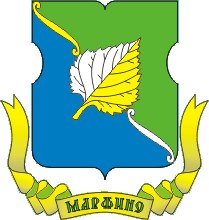 ИНФОРМАЦИЯ ДЛЯ ЗАСЛУШИВАНИЯ НА ЗАСЕДАНИИ СОВЕТА ДЕПУТАТОВ МУНИЦИПАЛЬНОГО ОКРУГА МАРФИНОО РАБОТЕ ГБУ «ЖИЛИЩНИК РАЙОНА МАРФИНО»В 2020 ГОДУМосква2020Сл.1Сегодня, в соответствии с требованиями Закона города Москвы № 39, я представляю отчет о работе нашего учреждения в 2020 году. Мой доклад будет сопровождаться презентацией.Основной целью деятельности ГБУ «Жилищник района Марфино» является осуществление мероприятий по реализации на территории района задач надежного, безопасного и качественного предоставления жилищных, коммунальных и прочих услуг, включая управление многоквартирными домами, содержание и благоустройство территорий и содержание объектов дорожного хозяйства.Сл.2Государственное бюджетное учреждение «Жилищник района Марфино» основано 11 ноября 2014 года путем реорганизации ГУП ДЕЗ района Марфино. В обслуживании ГБУ «Жилищник района Марфино» находится:- 122 жилых многоквартирных дома (86,6% от общего количества домов в районе) площадью 498,1 тыс. кв. м; - 127 дворовых территорий общей площадью 710,417 тыс. кв. м; - 26 объектов дорожного хозяйства общей площадью 202,330 тыс. кв. м;- 18 объектов озеленения общей площадью 346,1 тыс. кв. м.В настоящее время в ГБУ «Жилищник» работает 401 сотрудник. Сл.3Для проживания персонала по обслуживанию жилого фонда, дворовых территорий и объектов дорожного хозяйства на земельном участке по адресу: ул. Академика Королева, вл. 21 возведен модульный бытовой городок вместимостью до 120 человек. На территории обустроен ангар для ремонта техники и хранения противогололедных материалов. Автопарк предприятия состоит из 39 единиц техники – это самосвалы, тракторы, снегоуборочные машины, погрузчики. Сл.4Благоустройство дворовых территорийОсобое внимание уделяется комплексному благоустройству дворовых территорий. К данной работе традиционно привлекаются жители района.К сожалению, в связи с пандемией большинство запланированных мероприятий по благоустройству дворовых территорий были отменены и частично перенесены
на 2021 год.В 2020 году на дворовых территориях была реализована программа по ремонту асфальтобетонного покрытия «Большими картами» проездов и тротуаров за счет средств стимулирования управ районов. Работы выполнены по 7-и адресам: ул. Академика Комарова, д.14А, д. 22, ул. Малая Ботаническая, д.3, д.5, д.7, д.9, д.11.Выполнить работы по адресу: ул. Ботаническая 33, корп.5 не представлялось возможным, в связи с наступлением неблагоприятных погодных условий и завершением производства указанных работ 2020 году. Сл.5Озеленение территории В рамках реализации городской программы «Миллион деревьев» в весенне-осенний период 2020 года на дворовых территориях высажены 735 кустарников и 11 деревьев.В рамках реализации программы по высадке зеленых насаждений в весенний период 2020 выполнены работы по дополнительной высадке – 300 кустов по улице Комдива Орлова.Каждый год в районе проводятся работы по цветочному оформлению цветников (посадка однолетних цветов, луковичных, оформление цветников цветной щепой). На территории района расположено 8 цветников. Общая площадь цветников, расположенных на территории района составляет 1 532,4 кв. м.Поставщиком рассады является Государственное бюджетное учреждение «Озеленение». Общая потребность в рассаде составила: Однолетников - 89 399 шт., Луковичных- 69 000 шт. 	Посадка летней рассады производится в весенне-летний период силами ГБУ «Жилищника района Марфино» в соответствии со схемами посадки. В летний период проводятся работы по удалению сорняков, прополке, рыхлению, удалению опавших соцветий.  После удаления однолетних цветов, приступают к посадке луковичных растений, далее выполняются работы по украшению клумб цветной декоративной щепой.Сл.6На территории района размещено 78 контейнерных площадок. В 2020 году завершена реализация программы по модернизации данных площадок.Выполнены работы на 3 объектах по адресам: ул. Ботаническая, д.16, ул. Кашенкин Луг, д. 8, корп. 1, ул. Ботаническая, д.27.По адресам ул. Ботаническая, д.16 и Кашёнкин Луг, д.8, корп.1 – устройство кирпичных контейнерных площадок закрытого типа. По адресу ул. Ботаническая,д. 27 – устройство экспериментальной контейнерной площадки реечной из металла.Сл.7Содержание и уборка территории (уборка снега), контейнерных площадокВ зимний период 2020 года для вывоза снега ГБУ «Жилищником района Марфино» было задействовано в круглосуточном режиме от 5 до 15 единиц специализированной (погрузочной и снеговывозящей) техники. С дворовых территорий и объектов дорожного хозяйства вывезено 2 510 куб. м. снега.Для вывоза твердых бытовых отходов (ТБО) ГБУ «Жилищник района Марфино» оборудовано 78 контейнерных площадок. Контейнерные площадки на территории в большинстве своем кирпичные, закрытого типа, благоустройство которых выполнялось в предыдущие годы. Услуги по обращению с отходами в районе Марфино в пределах нормы накопления ТБО и КГМ оказывает ООО «Хартия». В рамках реализации Федерального закона от 25 декабря 2018 г. N 483-ФЗ "О внесении изменений в статью 291 Федерального закона "Об отходах производства и потребления", а также в соответствие с постановлением Правительства Москвы от 18.06.2019 №734-ПП с 1 января 2020 года приступили к раздельному сбору отходов.Сл.8В рамках подготовки домов к сезонной эксплуатации в весенне-летний период 2020 года выполнены следующие виды работ:- промывка фасадов и цоколей;- покраска цоколей;- приведение в надлежащие санитарно-техническое состояние входных групп МКД, подвальных и чердачных помещений;- проверка соответствия температурно-влажностного режима чердачных помещений;- текущий ремонт кровельных покрытий;- в период с 15 мая по 25 августа 2020 года проведены гидравлические испытания систем отопления.Серьезных аварийных ситуаций в жилищном комплексе, находящемся в управлении ГБУ «Жилищник», в прошедшем году не возникало, что в первую очередь говорит о качественной подготовке жилого фонда района к сезонной эксплуатации. Сл.9В зимний период первоочередное внимание уделяется очистке кровель МКД от снега и наледи.В обслуживании ГБУ «Жилищник района Марфино» из 122 жилых строений очистке подлежат 83 кровли:- 54 металлические;- 29 мягкие кровли с металлическими свесами.Для очистки кровель сформирована 21 бригада из 84 человек.Сл.10В жилых домах, находящихся в управлении Учреждения, расположено
360 подъездов. В соответствии с Постановлением Госстроя РФ № 170 от 27 сентября 2003 «Об утверждении Правил и норм технической эксплуатации жилищного фонда текущий ремонт подъездов в многоквартирных домах проводится  раз в 5 лет.В соответствии с планом-графиком 2020 года, силами ГБУ «Жилищник района Марфино» было запланировано выполнить текущий ремонт в 53 подъездах, в связи с эпидемиологической обстановкой выполнен текущий ремонт 12 подъездов по адресам:- ул. Малая Ботаническая,  д.2(4подъезда)- ул. Кашёнкин Луг, д.9 (2 подъезда)- ул. Академика Королёва, д.26(4 подъезда)- ул. Ботаническая, д.10 (2 подъезда)В ходе проведения мероприятий по ремонту подъездов выполнены следующие виды работ: - ремонт и окраска входных групп, дверей.- мелкий ремонт чердачных и подвальных дверей - восстановление лестничных ограждений, поручней;- локальный ремонт плиточного покрытия полов лестничных клеток и холлов. - полная покраска стен, потолков, лестничных маршей; - приведение электропроводки в работоспособное состояние, монтаж кабель-каналов, частичная замена светильников.- окраска масляным составом отопительных приборов и трубопроводов, расположенных на лестничных клетках,- ремонт и окраска приемных клапанов мусоропровода;- ремонт и окраска стволов мусоропровода;- ремонт и окраска почтовых ящиков при необходимости их замена. Окраска подъездов производится сертифицированными красками. Приемка выполненных работ осуществляется представителями Жилищной инспекции, депутатами совета депутатов, представителями совета МКД или старшими по подъездам.Сл.11В 2020 году силами ГБУ «Жилищник района Марфино» выполнены работы по ремонту 325 балконов в 11 многоквартирных домах: ул. Малая Ботаническая, д.9, ул. Ботаническая, д.10, ул. Кашенкин Луг, д.11, ул. Академика Комарова, д.6, ул. Академика Королева, д.16, ул. Академика Королева, д.20, ул. Академика Королева, д.22, ул. Академика Королева, д.26, ул. Академика Королева, д.28, корпус 1, ул. Академика Королева, д.30, ул. Комдива Орлова, д.8.Сл.12Для обеспечения круглосуточного оперативного контроля за содержанием и технической эксплуатацией МКД в ГБУ «Жилищник района Марфино» функционируют 3 объединенные диспетчерские службы (ОДС) и 3 мастерских участка.На ОДС соблюдается регламент взаимодействия работ диспетчерских служб с участками и аварийно-технической службой. В настоящее время в целях упорядочения поступающих заявок от жителей района все ОДС подключены к подсистеме «Единый диспетчерский центр» (ЕДЦ).Для ликвидации аварийных ситуаций в Учреждении с 01.01.2016 г. создана комплексная аварийно-техническая служба общей численностью 17 человек. Мастерские участки укомплектованы, оборудованы резервным и аварийным запасом, сотрудники аттестованы и имеют сертификаты соответствия.Сл.13Участие в работе по предупреждению и ликвидации чрезвычайных ситуаций по обеспечению пожарной безопасности.В соответствии с приказом префектуры СВАО от 28 июня 2017 года в ГБУ «Жилищник района Марфино» создана аварийно-восстановительная команда.В 2020 году Учреждение принимало участие в 2 штабных тренировках районного звена окружной территориальной подсистемы Московской городской системы предупреждения и ликвидации чрезвычайных ситуаций (МГСЧС).Для недопущения роста количества пожаров и пострадавших от них на постоянной основе осуществляется информирование населения по вопросам соблюдения мер противопожарной безопасности посредством размещения информации на официальном сайте Учреждения. Указанная информация регулярно обновляется на информационных стендах в подъездах многоквартирных домов.ГБУ «Жилищник района Марфино» осуществляется постоянный контроль за состоянием мест сбора отходов, для предотвращения навалов мусора во избежание его дальнейшего возгорания.Первостепенной задачей для регионального оператора ООО «Хартия» является соблюдению графика вывоза мусора. Сотрудниками Учреждения данный вопрос находится на постоянном и особом контроле.В жилых домах в рамках текущей эксплуатации на постоянной основе проводится проверка пожарных водопроводов, укомплектованность пожарных шкафов, исправность систем дымоудаления и противопожарной автоматики.В целях подготовки неработающего населения к защите в условиях чрезвычайных ситуаций мирного и военного времени создан учебно-консультационный пункт (УКП) по гражданской обороне, который расположен по адресу: ул. Ак. Комарова, д.9.Сл.14В связи с угрозой распространения короновирусной инфекции (COVID-19), ГБУ «Жилищник района Марфино» на ежедневной основе выполняются мероприятия по недопущению распространения указанной инфекции (COVID-19):На протяжении всей пандемии осуществляется санитарная обработка и промывка мест общего пользования многоквартирных жилых домов, детских, спортивных площадок, площадок для сбора мусора, промывки улично – дорожной сети района с использованием хлорсодержащих и спиртосодержащих средств. Обработке растворами подлежат в первую очередь все контактные поверхности: входные группы подъездов, дверные ручки, холлы первых этажей, почтовые ящики, лифтовые кабины, кнопки управления лифтами и перила, игровое и спортивное оборудование на детских и спортивных площадках.При исполнении вышеуказанных мероприятий, сотрудники учреждения были обеспечены всеми средствами СИЗ.Был временно ограничен доступ на детские и спортивные площадки.Сл.15Работа по взысканию задолженности с физических лиц.Общая задолженность жителей перед ГБУ «Жилищник района МАРФИНО» за предоставленные жилищно-коммунальные услуги по состоянию на январь 2020 составляла 69 654 816,50 руб. по 2 110 лицевым счетам.Текущий сбор на 28.12.2020 составил 82,4%Валовый сбор на ту же дату составил 87,6%Причинами образования задолженности являются временные финансовые затруднения жителей района в связи с СOVID-19, низкий доход отдельных категорий жителей.Указанные должники в основной массе ведут асоциальный образ жизни, не реагируют на уведомления о необходимости оплаты долга, у подобных должников отсутствует официальный источник дохода, отсутствуют денежные средства на счетах в банках.Совместно с Управой района МАРФИНО и ГБУ «Жилищник района МАРФИНО» была разработана дорожная карта по проведению мероприятий направленных, на погашение задолженностей жителей района.За 2020 подано 387 заявления о вынесении судебного приказа в судебные органы на сумму 27   571 117,05 руб. Передано на исполнение в банки и службу судебных приставов 193 заявления на сумму 17 138 000,00 руб.Заключено 47 договоров на реструктуризацию долга на сумму 2 877 792,66 руб. с оплатой первоначального взноса от 10 до 50 % от суммы долга.Сл.16ГБУ «Жилищник района МАРФИНО» применяет ряд мер по понижению задолженности за коммунальные услуги:- еженедельно на подъезды жилых домов размещается информация с указанием квартир должников и суммы их задолженности.- ежемесячно в почтовые ящики должников распространяются уведомления о размере задолженности и необходимости ее оплаты.- на постоянной основе проводятся мероприятия по обзвону неплательщиков.- по обходу крупных должников, устанавливаются причины накопления задолженности.- еженедельно в Управе района МАРФИНО проводятся заседания комиссии в присутствии руководящего состава управы и Учреждения совместно с должниками для решения проблем, приведших к возникновению задолженности за ЖКУ и нахождения путей ее погашения.- в отношении должников в судебные органы подаются заявления о вынесении судебных приказов, а в случае их отмены подаются исковые заявления с требованием взыскать задолженность.- после вынесения судом решений исполнительные документы незамедлительно передаются в службу судебных приставов и в банки.- в рамках Постановления Правительства РФ от 06.05.2011 № 354 «О предоставлении коммунальных услуг собственникам и пользователям помещений в многоквартирных домах и жилых домов» ГБУ «Жилищник района МАРФИНО» ограничивает предоставление коммунальных услуг (в 2020 году данная мера применялась только в январе и феврале, до января 2021 года наложен запрет на ограничение коммунальных услуг постановлением Правительства РФ № 424 от 2 апреля 2020 года).Конечно же работа с задолженностью носит не простой характер и вызывает у должников и их соседей отрицательные эмоции, а порой и агрессивный настрой, от работы ГБУ «Жилищник». Несвоевременная оплата услуг ЖКХ наносит ущерб не только отдельному многоквартирному дому и даже подъезду, но и всей системе жилищно-коммунального хозяйства.Сл.17Работа с обращениями граждан.Всего за период с 01 января по 31 декабря 2020 года на Централизованный Портал Правительства Москвы "Наш город" поступило 2 653 обращения, из них:- По вопросам, касающихся дворовых территорий – 1 492;- По вопросам, касающихся многоквартирных домов - 554;- По вопросам, касающихся дорог - 469;- По вопросам, касающихся городских территорий - 101;- По вопросам, касающихся парков - 24;- По вопросам, касающихся учреждений образования - 1, остановок общественного транспорта - 8, пешеходных переходов – 4.В указанный период через канцелярию Учреждения поступило 1310 письменных обращений (в том числе обращения через форму обратной связи и на электронную почту), из них:- 476 обращений по вопросам, касающихся многоквартирных домов;- 169 обращений по вопросам, касающихся дворовых территорий и объектов ОДХ;  - 335 обращений по вопросам начисления за коммунальные услуги;  - 330 обращений по прочим вопросам.Также 65 человек были приняты мной лично по предварительной записи.Выполнение заявок ОДС
Всего за 2020 год в диспетчерские службы района Марфино (ОДС) посредством Единого Диспетчерского Центра (ЕДЦ) поступило 5 894 заявки.
Работы по данным  заявкам выполнены в полном объеме и в установленные регламентные сроки.С целью недопущения нарушения сроков рассмотрения обращений граждан принимаются необходимые меры по повышению исполнительной дисциплины, повышена личная ответственность должностных лиц за полноту и своевременность разрешения поставленных в обращениях вопросов.В заключении я хочу отметить большую и плодотворную совместную работу органов местного самоуправления и органов исполнительной власти района Марфино и выразить огромную благодарность депутатам Совета депутатов муниципального округа Марфино за их поддержку, понимание и помощь в достижении наших общих целей на благо жителей нашего района.Искренне надеюсь, на улучшение эпидемиологической ситуации в ближайшее время, и возврату к штатному режиму работы. Спасибо.Сл.18СПАСИБО ЗА ВНИМАНИЕ